КролиководствоБаланс водорастворимых витаминов в организме молодняка кроликов / Е. Г. Квартникова [и др.] // Кролиководство и звероводство. – 2018. – № 6. – С. 26–30 : 4 табл. В статье представлены результаты исследований, проведенных на молодняке кроликов породы советская шиншилла, по определению водорастворимых витаминов в кормах, выделениях и органах методом высокоэффективной жидкостной хроматографии.Беоглу, Е. В. Интенсивность роста мясного гибрида кроликов при использовании универсального комбикорма в условиях промышленной технологии / Е. В. Беоглу, Н. П. Здюмаева, Е. В. Озерецковская // Аграр. вестн. Верхневолжья. – 2018. – № 4 (25). – С. 65–69.Василькова, В. П. Новый комплексный препарат "вирококцид"и его влияния на морфологические и биохимические показатели крови кроликов / В. П. Василькова, Н. Ю. Щемелева // Вестн. Курганской ГСХА. – 2018. – № 2. – С. 24–26.Изучение физиологического состояния трехпородного кросса кроликов в поствакцинальный период / И. В. Петрова [и др.] // Кролиководство и звероводство. – 2018. – № 5. – С. 16–19 : 3 табл. Приведен сравнительный анализ показателей крови молодняка трехпородного кросса кроликов, провакцинированных в более ранние сроки, чем принято в кролиководстве: против миксоматоза на 2-6 дней, против ВГБК - на 5-10 дней и при условии применения различных доз вакцин (0,5-1,0 см 3).Индукция суперовуляции у крольчих гипофизарными гонадотропинами / Д. В. Попов [и др.] // Кролиководство и звероводство. – 2018. – № 5. – С. 10–15 : 2 табл., рисПроведены исследования эффективности индукции суперовуляции у крольчих с применением различных протоколов введения препарата, содержащего гипофизарные гонадотропины.Межлинейный кросс кроликов породы белый великан / Т. К. Карелина [и др.] // Кролиководство и звероводство. – 2018. – № 5. – С. 39–43 : 5 табл., рис. Работа по созданию межлинейного товарного кросса проходила на кроликах породы белый великан. Основным направлением селекционной работы являлось поэтапное создание материнской и отцовской аутбредных и инбредных линий.Озерецковская, Е. В. Продуктивные качества самок кроликов при использовании универсального комбикорма в условиях промышленной технологии / Е. В. Озерецковская, Н. П. Здюмаева, Е. В. Беоглу // Кролиководство и звероводство. – 2018. – № 5. – С. 51–55 : 5 табл. Проведена оценка влияния универсального рациона с усредненным содержанием протеина (16%) и повышенным содержанием клетчатки (17,5%) на воспроизводительные свойства самок кроликов и динамику роста молодняка в условиях промышленного кролиководческого предприятия.Перспективы использования низкопротеиновых гранулированных комбикормов в бройлерном кролиководстве / Н. Е. Куликов [и др.] // Ветеринария, зоотехния и биотехнология. – 2018. – № 10. – С. 84–90.Характеристики эмбрионов, полученных от крольчих при различных способах индукции суперовуляции / Д. В. Попов [и др.] // Кролиководство и звероводство. – 2018. – № 6. – С. 9–15 : 2 табл., рис. Проведено исследование по изучению характеристик эмбриосборов, полученных от крольчих c применением различных схем индукции суперовуляции.Эффективность искусственного отбора крольчих / Т. В. Прохоренко [и др.] // Кролиководство и звероводство. – 2018. – № 5. – С. 44–47 : 3 рис., табл. Составитель: Л. М. Бабанина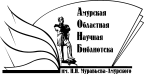 «Амурская областная научная библиотека имени Н.Н. Муравьева-АмурскогоОтдел библиографии и электронных ресурсов